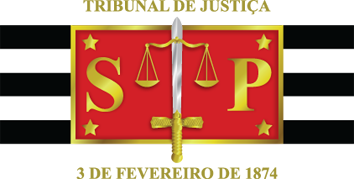 Meta nacional 9/2021poder judiciárioTribunal de Justiça do Estado de São PauloMaio de 2021O Tribunal de Justiça do Estado de São Paulo, a partir de discussões propostas nas reuniões quinzenais organizadas pelo Gabinete da Conselheira Maria Tereza Uille Gomes, escolheu o ODS 12 “Assegurar padrões de produção e de consumo sustentáveis”, vinculando às Metas Nacionais 9 e 12. Para esse ODS, os assuntos mais demandados no Tribunal de Justiça de São Paulo são:  Crimes contra o Meio Ambiente e o Patrimônio; Crimes contra a Flora, e Flora, registrados, respectivamente, com os códigos, 3618, 3120 e 10113.Definido o Objetivo de Desenvolvimento Sustentável (ODS) e identificados os assuntos, o TJSP elaborou seu Plano de Ação. O objetivo do Plano de Ação está dividido em três frentes: a) mapear as florestas estaduais e municipais para contribuir com o banco nacional de dados, em desenvolvimento no Conselho Nacional de Justiça, fornecendo elementos para agregar às ferramentas SireneJud e SireneExtrajud; b) impulsionar os processos da Meta 12 do Poder Judiciário e buscar meios para prestigiar/impulsionar as soluções pré-processuais e, c) criar comissão interna para permanente estudo do tema. Plano de AçãoIDO QuePorque (justificativa)OndeQuemComoQuandoQuandoQuanto1.1Reunir informações sobre florestas estaduais Para identificação das florestasDiretoria de Planejamento EstratégicoPresidência/DeplanColetar informações em parceria com Instituições e Órgãos Externos, como a Secretaria Estadual de Infraestrutura e Meio Ambiente e o Ministério Público 01/6/2130/6/21Custos incorporados nas atividades rotineiras1.2Reunir informações sobre florestas municipaisPara identificação das florestasDiretoria de Planejamento EstratégicoPresidência/ DeplanColetar informações em parceria com Instituições e Órgãos Externos, como a Secretaria Estadual de Infraestrutura e Meio Ambiente, as Secretarias Municipais e o Ministério Público.01/6/2130/6/21Custos incorporados nas atividades rotineiras1.3Verificar a existência dos registros e coletar dados Verificar conformidade das áreas florestais e levantar dados relevantes à ferramenta SireneJudDiretoria de Planejamento EstratégicoPresidência/ Deplan/Corregedoria Geral da JustiçaIncorporar à lista de florestas identificadas os elementos constantes do registro imobiliário (Decreto que institui a área, matrícula, dados georreferenciais), com apoio da Corregedoria Geral da Justiça e da ANOREG/SP1º/7/2120/8/21Custos incorporados nas atividades rotineiras1.4Criar base de dados para envio ao CNJAgregar informações ao banco de dados criado com o projeto SireneJud do CNJDiretoria de Planejamento EstratégicoDeplanCriar um banco de dados em formato csv ou xlsx.23/8/2110/9/21Custos incorporados nas atividades rotineiras2.1Identificar os processos relacionados a meta 12 do Poder Judiciário. Impulsionar os processos relacionados a temas ambientaisDiretoria de Planejamento EstratégicoDeplanMapear os processos e identificar as Varas com maior gargalo de processos 01/6/2111/6/21Custos incorporados nas atividades rotineiras2.2Priorizar o julgamento dos processos da meta 12 do Poder Judiciário.Impulsionar os processos relacionados a temas ambientais, com apoio da Corregedoria Geral da JustiçaVaras competentes para o julgamento de ações desta natureza Corregedoria Geral da Justiça e MagistradosPriorizar o julgamento dos processos da meta14/6/2119/12/21Custos incorporados nas atividades rotineiras3Estabelecer mecanismos de prevenção e solução de conflitos (fase pré-processual) para ações relacionadas aos temas ambientaisBusca da desjudicialização e soluções alternativas de conflitosNúcleo Permanente de Métodos Consensuais de Solução de ConflitosPresidência /NupemecEstudar e propor a criação de meios de prevenção das ações com apoio dos Cejuscs, buscando especialização.23/8/2129/8/21Custos incorporados nas atividades rotineiras4Criar Comissão Interna de Meio Ambiente e Direito Ambiental Para permanente estudo sobre o tema, propor a criação de criação de Comissão Interna.PresidênciaPresidênciaEstudar a criação de uma Comissão Interna de Meio Ambiente e Direito Ambiental.01/6/2130/6/21Custos incorporados nas atividades rotineiras